29  ЗАСЕДАНИЕ      4  СОЗЫВАОб утверждении отчета об исполнениибюджета Байгуловского сельскогопоселения  Козловского  районаЧувашской Республики за 2021  год            Собрание депутатов Байгуловского  сельского  поселения Козловского района Чувашской РеспубликиР Е Ш И Л О :	Статья 1.	Утвердить отчет об исполнении бюджета Байгуловского сельского поселения Козловского района Чувашской Республики за 2021 год по доходам в сумме   4330,5 тыс. рублей, по расходам в сумме  4257,3 тыс. рублей, с превышением  доходов над  расходами (профицит бюджета Байгуловского сельского поселения Козловского района Чувашской Республики) в сумме  73,2 тыс. рублей и со следующими показателями:доходов бюджета Байгуловского сельского поселения Козловского района Чувашской Республики по кодам классификации доходов бюджета за 2021 год согласно приложению 1 к настоящему Решению;расходов бюджета Байгуловского сельского поселения Козловского района Чувашской Республики по  ведомственной структуре расходов бюджета Байгуловского сельского поселения Козловского района Чувашской Республики за 2021 год согласно приложению 2 к настоящему Решению;расходов бюджета Байгуловского сельского поселения Козловского района Чувашской Республики по разделам и подразделам классификации расходов бюджета Байгуловского сельского поселения Козловского района Чувашской Республики за 2021 год согласно приложению 3 к настоящему Решению;источников финансирования дефицита бюджета Байгуловского сельского поселения Козловского района Чувашской Республики по кодам классификации источников финансирования дефицитов бюджета за 2021 год согласно приложению 4 к настоящему Решению;Статья 2.Настоящее Решение вступает в силу со дня его официального опубликования.Председатель Собрания депутатовБайгуловского сельского  поселения                                                                             Э.Н. Архипова                               Приложение 2к Решению Байгуловского сельского поселения Козловского района  Чувашской Республики
"Об исполнении бюджета Байгуловского сельского поселения Козловского района
Чувашской Республики за 2021 год"Расходы бюджета Байгуловского сельского поселения Козловского района Чувашской Республики по  ведомственной структуре расходов  бюджета  Байгуловского сельского поселения Козловского   района Чувашской Республики за 2021 год(тыс. рублей)                                                                                                      Приложение 3к Решению Байгуловского сельского поселения Козловского района  Чувашской Республики
"Об исполнении бюджета Байгуловского сельского поселения Козловского района
Чувашской Республики за 2021 год"Расходыбюджета  Байгуловского сельского поселения Козловского района Чувашской Республики по разделам и подразделам классификации расходов бюджетовза 2021 год (тыс. рублей)                                                      Приложение 4к Решению Байгуловского сельского поселения Козловского района  Чувашской Республики
"Об исполнении бюджета Байгуловского сельского поселения Козловского района
Чувашской Республики за 2021 год"Источники финансирования дефицита бюджета Байгуловского сельского поселения Козловского района Чувашской Республики по кодам классификации источников финансирования дефицита бюджетов за 2021 год(тыс. рублей)ЧÃВАШ РЕСПУБЛИКИКУСЛАВККА РАЙОНЕ 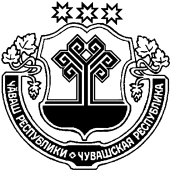 ЧУВАШСКАЯ РЕСПУБЛИКА КОЗЛОВСКИЙ РАЙОН       КУСНАР ЯЛПОСЕЛЕНИЙЕН ДЕПУТАТСЕН ПУХÃВĔ ЙЫШÃНУ Ака уйăхĕн 28 мĕшĕ 2022 ç. № 53/1 Куснар ялĕСОБРАНИЕ ДЕПУТАТОВ БАЙГУЛОВСКОГО СЕЛЬСКОГО ПОСЕЛЕНИЯРЕШЕНИЕ«28»  апреля  2022 г.  №  53/1 с. БайгуловоПриложение 1
к Решению Байгуловского сельского поселения Козловского района  Чувашской Республики"Об исполнении бюджета Байгуловского сельского поселения Козловского района
Чувашской Республики за 2021 год"Приложение 1
к Решению Байгуловского сельского поселения Козловского района  Чувашской Республики"Об исполнении бюджета Байгуловского сельского поселения Козловского района
Чувашской Республики за 2021 год"Приложение 1
к Решению Байгуловского сельского поселения Козловского района  Чувашской Республики"Об исполнении бюджета Байгуловского сельского поселения Козловского района
Чувашской Республики за 2021 год"Приложение 1
к Решению Байгуловского сельского поселения Козловского района  Чувашской Республики"Об исполнении бюджета Байгуловского сельского поселения Козловского района
Чувашской Республики за 2021 год"Доходы бюджета Байгуловского сельского поселения Козловского района Чувашской Республики по кодам классификации доходов бюджета за 2021 годДоходы бюджета Байгуловского сельского поселения Козловского района Чувашской Республики по кодам классификации доходов бюджета за 2021 годДоходы бюджета Байгуловского сельского поселения Козловского района Чувашской Республики по кодам классификации доходов бюджета за 2021 годДоходы бюджета Байгуловского сельского поселения Козловского района Чувашской Республики по кодам классификации доходов бюджета за 2021 годДоходы бюджета Байгуловского сельского поселения Козловского района Чувашской Республики по кодам классификации доходов бюджета за 2021 год(тыс. рублей)(тыс. рублей) Наименование показателяКод бюджетной классификацииКод бюджетной классификацииКод бюджетной классификацииКассовоеисполнение Наименование показателяадминистраторапоступленийдоходовбюджета Байгуловского сельского поселениядоходовбюджета Байгуловского сельского поселенияКассовоеисполнение12334Доходы, всего4330,5Федеральное  казначейство  100425,0Доходы  от уплаты  акцизов на дизельное топливо, подлежащие распределению  между бюджетами субъектов Российской  Федерации  и  местными  бюджетами с учетом  установленных  дифференцированных  нормативов отчислений  в местные бюджеты1001 03 02230 01 0000 1101 03 02230 01 0000 110196,2Доходы  от уплаты  акцизов на моторные масла  для  дизельных и (или) карбюраторных (инжекторных) двигателей, подлежащие распределению  между бюджетами субъектов Российской  Федерации  и  местными  бюджетами с учетом  установленных  дифференцированных  нормативов отчислений  в местные бюджеты1001 03 02240 01 0000 1101 03 02240 01 0000 1101,4Доходы  от уплаты  акцизов на  автомобильный бензин, подлежащие распределению  между бюджетами субъектов Российской  Федерации  и  местными  бюджетами с учетом  установленных  дифференцированных  нормативов отчислений  в местные бюджеты1001 03 02250 01 0000 1101 03 02250 01 0000 110260,9Доходы  от уплаты  акцизов на  прямогонный бензин, подлежащие распределению  между бюджетами субъектов Российской  Федерации  и  местными  бюджетами с учетом  установленных  дифференцированных  нормативов отчислений  в местные бюджеты1001 03 02260 01 0000 1101 03 02260 01 0000 110-33,5Управление Федеральной налоговой службы по Чувашской Республике182320,0Налог на доходы физических лиц с доходов, источником которых является налоговый агент, за исключением доходов, в отношении которых  исчисление и уплата  налога осуществляются  в соответствии  со статьями 227, 227.1 и 228  Налогового кодекса Российской  Федерации1821 01 02010 01 0000 1101 01 02010 01 0000 11090,6Налог на доходы физических лиц с доходов, полученных от осуществления  деятельности физическими лицами,  зарегистрированными в качестве индивидуальных предпринимателей, нотариусов, занимающихся частной практикой, адвокатов, учредивших  адвокатские кабинеты, и других лиц, занимающихся частной практикой в соответствии со статьей 227 Налогового кодекса Российской Федерации1821 01 02020 01 0000 1101 01 02020 01 0000 1107,5Налог на доходы физических лиц с доходов, полученных физическими лицами в соответствии со статьей 228 Налогового кодекса Российской Федерации1821 01 02030 01 0000 1101 01 02030 01 0000 1100,4Единый сельскохозяйственный налог1821 05 03000 01 0000 1101 05 03000 01 0000 11022,2Налог на имущество физических лиц, взимаемый по ставкам, применяемым к объектам налогообложения, расположенным в границах сельских поселений1821 06 01030 10 0000 1101 06 01030 10 0000 110109,0Земельный налог  с  организаций, обладающих земельным участком, расположенным в границах сельских поселений1821 06 06033 10 0000 1101 06 06033 10 0000 1103,5Земельный налог с физических лиц , обладающих земельным участком, расположенным в границах сельских  поселений1821 06 06043 10 0000 1101 06 06043 10 0000 11086,8Администрация Байгуловского сельского поселения Козловского района Чувашской Республики9933585,5Государственная  пошлина  за  совершение нотариальных действий (за исключением действий, совершаемых консульскими учреждениями Российской Федерации)9931 08 04000 01 0000 1101 08 04000 01 0000 1100,0Доходы, получаемые в виде   арендной платы, а также  средства от продажи права  на заключение  договоров аренды за земли, находящиеся в собственности сельских поселений (за исключением земельных участков  муниципальных бюджетных и автономных учреждений) 9931 11 05025 10 0000 1201 11 05025 10 0000 12065,7Доходы  от  сдачи в аренду имущества, находящегося в оперативном управлении органов управления  сельских поселений и  созданных ими учреждений (за исключением имущества муниципальных бюджетных и автономных учреждений) 9931 11 05035 10 0000 1201 11 05035 10 0000 1202,8Доходы  от сдачи в аренду имущества, составляющего казну  сельских поселений (за исключением земельных участков)9931 11 05075 10 0000 1201 11 05075 10 0000 1200,0Прочие поступления от использования имущества, находящегося в собственности сельских поселений  (за исключением имущества муниципальных бюджетных и автономных учреждений, а также имущества муниципальных унитарных предприятий, в том числе казенных) 9931 11 09045 10 0000 1201 11 09045 10 0000 1200,0Прочие доходы от компенсации  затрат бюджетов  сельских поселений9931 13 02995 10 0000 1301 13 02995 10 0000 1306,5Доходы от реализации иного имущества, находящегося в собственности сельских поселений (за исключением имущества  муниципальных бюджетных и автономных учреждений, а также имущества муниципальных унитарных предприятий, в том числе казенных), в части реализации основных средств по указанному имуществу9931 14 02053 10 0000 4101 14 02053 10 0000 410508,2Доходы от продажи земельных участков, находящихся в собственности сельских поселений (за исключением земельных участков  муниципальных бюджетных и автономных учреждений)9931 14 06025 10 0000 4301 14 06025 10 0000 430269,8Инициативные платежи, зачисляемые в бюджеты сельских поселений9931 17 15030 10 0000 1501 17 15030 10 0000 15010,5Дотации бюджетам сельских поселений на выравнивание бюджетной обеспеченности9932 02 15001 10 0000 1502 02 15001 10 0000 1501923,7Субсидии бюджетам сельских поселений  на осуществление дорожной деятельности в отношении автомобильных дорог общего пользования, а также  капитального ремонта и ремонта дворовых территорий многоквартирных домов, проездов  к дворовым территориям многоквартирных домов населенных пунктов9932 02 20216 10 0000 1502 02 20216 10 0000 150333,3Прочие субсидии бюджетам  сельских поселений9932 02 29999 10 0000 1502 02 29999 10 0000 150303,6Субвенции бюджетам сельских поселений на выполнение передаваемых полномочий субъектов Российской Федерации9932 02 30024 10 0000 1502 02 30024 10 0000 1500,1Субвенции бюджетам сельских поселений на осуществление первичного воинского учета на территориях, где отсутствуют военные комиссариаты9932 02 35118 10 0000 1502 02 35118 10 0000 150103,7Прочие межбюджетные трансферты, передаваемые бюджетам сельских поселений 9932 02 49999 10 0000 1502 02 49999 10 0000 15057,6Прочие  безвозмездные поступления в  бюджеты  сельских  поселений9932 07 05030 10 0000 1502 07 05030 10 0000 1500,0НаименованиеГлавный распорядительГлавный распорядительРазделРазделПодразделПодразделЦелевая статья (муниципальные программы и непрограммные направления деятельности)Группа вида расходовСумма Сумма 1233445567РАСХОДЫ, ВСЕГО4257,3в том числе:Администрация Байгуловского сельского поселения Козловского района Чувашской Республики9934257,3Общегосударственные вопросы99301011634,5	 Функционирование Правительства Российской Федерации, высших исполнительных органов государственной власти субъектов Российской Федерации, местных администраций993010104041536,3Муниципальная программа  "Управление общественными финансами и муниципальным долгом"99301010404Ч400000000Ч40000000057,6Подпрограмма "Совершенствование бюджетной политики и эффективное использование  бюджетного потенциала" муниципальной программы  "Управление общественными финансами и муниципальным долгом "99301010404Ч410000000Ч41000000057,6Основное мероприятие "Осуществление мер финансовой поддержки бюджетов муниципальных районов, городских округов и поселений, направленных на обеспечение их сбалансированности и повышение уровня бюджетной обеспеченности"99301010404Ч410400000Ч41040000057,6Поощрение региональной и муниципальных управленческих команд Чувашской  Республики за счет средств дотации (гранта) в форме межбюджетного трансферта, предоставляемой из федерального бюджета бюджетам субъектов Российской Федерации за достижение показателей деятельности органов исполнительной власти субъектов Российской Федерации99301010404Ч410455491Ч41045549157,6Расходы на выплаты персоналу в целях обеспечения выполнения функций государственными (муниципальными) органами, казенными учреждениями, органами управления государственными внебюджетными фондами99301010404Ч410455491Ч41045549110057,6Расходы на выплаты персоналу государственных (муниципальных) органов99301010404Ч410455491Ч41045549112057,6Муниципальная программа «Развитие потенциала муниципального управления»99301010404Ч500000000Ч5000000001478,7Обеспечение реализации муниципальной программы «Развитие потенциала муниципального управления»99301010404Ч5Э0000000Ч5Э00000001478,7Основное мероприятие «Общепрограммные расходы»99301010404Ч5Э0100000Ч5Э01000001478,7Обеспечение функций муниципальных органов99301010404Ч5Э0100200Ч5Э01002001478,7Расходы на выплаты персоналу в целях обеспечения выполнения функций государственными (муниципальными) органами, казенными учреждениями, органами управления государственными внебюджетными фондами99301010404Ч5Э0100200Ч5Э01002001001256,7Расходы на выплаты персоналу государственных (муниципальных) органов99301010404Ч5Э0100200Ч5Э01002001201256,7Закупка товаров, работ и услуг для обеспечения государственных (муниципальных) нужд99301010404Ч5Э0100200Ч5Э0100200200211,8Иные закупки товаров, работ и услуг для обеспечения государственных (муниципальных) нужд99301010404Ч5Э0100200Ч5Э0100200240211,8Иные бюджетные ассигнования99301010404Ч5Э0100200Ч5Э010020080010,2Уплата налогов, сборов и иных платежей99301010404Ч5Э0100200Ч5Э010020085010,2Другие общегосударственные вопросы9930101131398,2Муниципальная программа "Развитие земельных и имущественных отношений"99301011313А400000000А4000000003,5Подпрограмма "Управление муниципальным имуществом" муниципальной программы  "Развитие земельных и имущественных отношений"99301011313А410000000А4100000003,5Основное мероприятие "Создание условий для  максимального вовлечения в хозяйственный оборот  муниципального  имущества, в том числе земельных участков"99301011313А410200000А4102000003,5Обеспечение реализации полномочий по техническому учету, технической инвентаризации и определению кадастровой стоимости объектов недвижимости, а также мониторингу и обработке данных рынка недвижимости99301011313А410276120А4102761203,5Закупка товаров, работ и услуг для обеспечения государственных (муниципальных) нужд99301011313А410276120А4102761202003,5Иные закупки товаров, работ и услуг для обеспечения государственных (муниципальных) нужд99301011313А410276120А4102761202403,5Муниципальная программа  «Развитие потенциала муниципального управления» 99301011313Ч500000000Ч50000000094,7Обеспечение реализации муниципальной программы «Развитие потенциала муниципального управления»99301011313Ч5Э0000000Ч5Э000000094,7Основное мероприятие «Общепрограммные расходы»99301011313Ч5Э0100000Ч5Э010000094,7Выполнение других обязательств муниципального образования Чувашской Республики99301011313Ч5Э0173770Ч5Э017377094,7Закупка товаров, работ и услуг для обеспечения государственных (муниципальных) нужд99301011313Ч5Э0173770Ч5Э017377020094,7Иные закупки товаров, работ и услуг для обеспечения государственных (муниципальных) нужд99301011313Ч5Э0173770Ч5Э017377024094,7Национальная оборона9930202103,7Мобилизационная и вневойсковая подготовка99302020303103,7Муниципальная программа  "Управление общественными финансами и муниципальным " 99302020303Ч400000000Ч400000000103,7Подпрограмма "Совершенствование бюджетной политики и эффективное использование бюджетного потенциала " муниципальной  программы "Управление общественными финансами и муниципальным долгом" 99302020303Ч410000000Ч410000000103,7Основное мероприятие "Осуществление мер финансовой поддержки бюджетов муниципальных районов, городских округов и поселений, направленных на обеспечение их сбалансированности и повышение уровня бюджетной обеспеченности"99302020303Ч410400000Ч410400000103,7Осуществление первичного воинского учета на территориях, где отсутствуют военные комиссариаты, за счет субвенции, предоставляемой из федерального бюджета99302020303Ч410451180Ч410451180103,7Расходы на выплаты персоналу в целях обеспечения выполнения функций государственными (муниципальными) органами, казенными учреждениями, органами управления государственными внебюджетными фондами99302020303Ч410451180Ч41045118010097,1Расходы на выплаты  персоналу государственных (муниципальных)  органов99302020303Ч410451180Ч41045118012097,1Закупка товаров, работ и услуг для обеспечения государственных (муниципальных) нужд99302020303Ч410451180Ч4104511802006,6Иные закупки товаров, работ и услуг для обеспечения государственных (муниципальных) нужд99302020303Ч410451180Ч4104511802406,6Национальная безопасность и правоохранительная деятельность99303031,0Защита населения и территории от чрезвычайных ситуаций природного и техногенного характера, пожарная безопасность993030310101,0Муниципальная  программа  "Повышение безопасности жизнедеятельности населения и территорий Чувашской  Республики" 99303031010Ц800000000Ц8000000001,0Подпрограмма "Защита населения и территорий от чрезвычайных ситуаций природного и техногенного характера, обеспечение пожарной безопасности и безопасности населения на водных объектах, построение (развитие) аппаратно-программного комплекса "Безопасный город" на территории Чувашской  Республики" муниципальной программы "Повышение безопасности жизнедеятельности населения и территорий  Чувашской  Республики" 99303031010Ц810000000Ц8100000001,0Основное мероприятие "Развитие гражданской обороны, повышение уровня готовности Территориальной подсистемы Чувашской  Республики единой государственной системы предупреждения и ликвидации чрезвычайных ситуаций к оперативному реагированию на чрезвычайные ситуации, пожары и происшествия на водных объектах"99303031010Ц810000000Ц8100000001,0Мероприятия по обеспечению пожарной безопасности муниципальных объектов99303031010Ц810470280Ц8104702801,0Закупка товаров, работ и услуг для государственных (муниципальных) нужд99303031010Ц810470280Ц8104702802001,0Иные закупки товаров, работ и услуг для обеспечения государственных (муниципальных)  нужд99303031010Ц810470280Ц8104702802401,0Национальная экономика99304041246,2Дорожное хозяйство (дорожные фонды)99304040909962,3Муниципальная программа "Развитие транспортной системы "99304040909Ч200000000Ч200000000962,3Подпрограмма "Безопасные и качественные автомобильные дороги" муниципальной программы "Развитие транспортной системы "99304040909Ч210000000Ч210000000962,3Основное мероприятие "Мероприятия, реализуемые с привлечением межбюджетных трансфертов бюджетам другого уровня"99304040909Ч210300000Ч210300000962,3Капитальный ремонт и ремонт автомобильных дорог общего пользования местного значения в границах населенных пунктов поселения99304040909Ч210374191Ч210374191324,4Закупка товаров, работ и услуг для обеспечения государственных (муниципальных) нужд99304040909Ч210374191Ч210374191200324,4Иные закупки товаров, работ и услуг для обеспечения государственных (муниципальных) нужд99304040909Ч210374191Ч210374191240324,4Содержание автомобильных дорог общего пользования местного значения в границах населенных пунктов поселения99304040909Ч210374192Ч2103741920,0Закупка товаров, работ и услуг для обеспечения государственных (муниципальных) нужд99304040909Ч210374192Ч2103741922000,0Иные закупки товаров, работ и услуг для обеспечения государственных (муниципальных) нужд99304040909Ч210374192Ч2103741922400,0Капитальный ремонт и ремонт автомобильных дорог общего пользования местного значения в границах населенных пунктов поселения99304040909Ч2103S4191Ч2103S4191370,4Закупка товаров, работ и услуг для обеспечения государственных (муниципальных) нужд99304040909Ч2103S4191Ч2103S4191200370,4Иные закупки товаров, работ и услуг для обеспечения государственных (муниципальных) нужд99304040909Ч2103S4191Ч2103S4191240370,4Содержание автомобильных дорог общего пользования местного значения в границах населенных пунктов поселения99304040909Ч2103S4192Ч2103S4192267,5Закупка товаров, работ и услуг для обеспечения государственных (муниципальных) нужд99304040909Ч2103S4192Ч2103S4192200267,5Иные закупки товаров, работ и услуг для обеспечения государственных (муниципальных) нужд99304040909Ч2103S4192Ч2103S4192240267,5Другие вопросы  в области национальной экономики99304041212283,9Муниципальная программа "Развитие строительного комплекса  и архитектуры "99304041212Ч900000000Ч900000000283,9Подпрограмма "Градостроительная деятельность в Чувашской  Республике" муниципальной программы " Развитие строительного комплекса  и архитектуры "99304041212Ч910000000Ч910000000283,9Основное мероприятие "Основное развитие территорий Чувашской  Республики, в том числе городских округов, сельских и городских  поселений, в виде территориального планирования, градостроительного зонирования, планировки территории, архитектурно- строительного проектирования"99304041212Ч910100000Ч910100000283,9Актуализация документов территориального планирования с использованием цифровой картографической основы и внесение изменений в правила землепользования и застройки99304041212Ч910173020Ч910173020283,9Закупка товаров, работ и услуг для обеспечения государственных (муниципальных) нужд99304041212Ч910173020Ч910173020200246,4Иные закупки товаров, работ и услуг для обеспечения государственных (муниципальных) нужд99304041212Ч910173020Ч910173020240246,4Иные бюджетные ассигнования99304041212Ч910173020Ч91017302080037,5Уплата налогов, сборов и иных платежей99304041212Ч910173020Ч91017302085037,5Жилищно-коммунальное хозяйство9930505566,5Коммунальное хозяйство99305050202341,5Муниципальная программа «Модернизация и развитие сферы жилищно-коммунального хозяйства»99305050202А100000000А100000000341,5Подпрограмма "Строительство и реконструкция (модернизация) объектов питьевого водоснабжения и водоподготовки с учетом оценки качества и безопасности питьевой воды" государственной программы Чувашской Республики "Модернизация и развитие сферы жилищно-коммунального хозяйства"99305050202А130000000А130000000341,5Основное мероприятие "Развитие систем водоснабжения муниципальных образований"99305050202А130100000А130100000341,5Капитальный и текущий  ремонт объектов водоснабжения (водозаборных сооружений, водопроводов и др.) муниципальных образований"99305050202А130173090А13017309020,0Закупка товаров, работ и услуг для обеспечения государственных (муниципальных) нужд99305050202А130173090А13017309020020,0Иные закупки товаров, работ и услуг для обеспечения государственных (муниципальных) нужд99305050202А130173090А13017309024020,0Эксплуатация, техническое содержание и обслуживание сетей водопровода99305050202А130174870А130174870321,5Закупка товаров, работ и услуг для обеспечения государственных (муниципальных) нужд99305050202А130174870А130174870200321,5Иные закупки товаров, работ и услуг для обеспечения государственных (муниципальных) нужд99305050202А130174870А130174870240321,5Благоустройство99305050303224,9Муниципальная программа "Формирование современной городской среды на территории Чувашской Республики" 99305050303А500000000А500000000120,0Подпрограмма "Благоустройство дворовых и общественных территорий" муниципальной программы  "Формирование современной городской среды на территории Чувашской Республики" 99305050303А510000000А510000000120,0Основное мероприятие "Содействие благоустройству населенных пунктов Чувашской Республики"99305050303А510200000А510200000120,0Уличное освещение99305050303А510277400А510277400120,0Закупка товаров, работ и услуг для обеспечения государственных (муниципальных) нужд99305050303А510277400А510277400200120,0Иные закупки товаров, работ и услуг для обеспечения государственных (муниципальных) нужд99305050303А510277400А510277400240120,0Реализация мероприятий по благоустройству территории99305050303А510277420А5102774200,0Закупка товаров, работ и услуг для обеспечения государственных (муниципальных) нужд99305050303А510277420А5102774202000,0Иные закупки товаров, работ и услуг для обеспечения государственных (муниципальных) нужд99305050303А510277420А5102774202400,0Муниципальная программа «Комплексное развитие сельских территорий»99305050303А600000000А600000000104,9Подпрограмма «Создание и развитие инфраструктуры на сельских территориях» муниципальной программы  «Комплексное развитие сельских территорий»99305050303А620000000А620000000104,9Основное мероприятие «Комплексное обустройство населенных пунктов, расположенных в сельской местности, объектами социальной и инженерной инфраструктуры, а также строительство и реконструкция автомобильных дорог»99305050303А620100000А620100000104,9Реализация инициативных проектов 99305050303А6201S6570А6201S6570104,9Закупка товаров, работ и услуг для обеспечения государственных (муниципальных) нужд99305050303А6201S6570А6201S6570200104,9Иные закупки товаров, работ и услуг для обеспечения государственных (муниципальных) нужд99305050303А6201S6570А6201S6570240104,9Другие вопросы в области жилищно-коммунального хозяйства993050505050,1Муниципальная программа "Обеспечение граждан в Чувашской  Республике доступным и комфортным жильем"99305050505А200000000А2000000000,1Подпрограмма "Поддержка строительства жилья в Чувашской Республике" муниципальной программы "Обеспечение граждан в Чувашской Республике доступным и комфортным жильем"99305050505А210000000А2100000000,1Основное мероприятие "Обеспечение граждан доступным жильем"99305050505А210300000А2103000000,1Осуществление государственных полномочий Чувашской Республики по ведению учета граждан, нуждающихся в жилых помещениях и имеющих право на государственную поддержку за счет средств республиканского бюджета Чувашской Республики на строительство (приобретение) жилых помещений, по регистрации и учету граждан, имеющих право на получение социальных выплат для приобретения жилья в связи с переселением из районов Крайнего Севера и приравненных к ним местностей, по расчету и предоставлению муниципальными районами субвенций бюджетам поселений для осуществления указанных государственных полномочий и полномочий по ведению учета граждан, проживающих в сельской местности, нуждающихся в жилых помещениях и имеющих право на государственную поддержку в форме социальных выплат на строительство (приобретение) жилых помещений в сельской местности в рамках устойчивого развития сельских территорий99305050505А210312980А2103129800,1Закупка товаров, работ и услуг для обеспечения государственных (муниципальных) нужд99305050505А210312980А2103129802000,1Иные закупки товаров, работ и услуг для обеспечения государственных (муниципальных) нужд99305050505А210312980А2103129802400,1Культура, кинематография9930808705,4Культура99308080101705,4Муниципальная  программа   "Развитие культуры и туризма " 99308080101Ц400000000Ц400000000705,4Подпрограмма "Развитие культуры в   Чувашской Республике" муниципальной программы " Развитие культуры и туризма" 99308080101Ц410000000Ц410000000705,4Основное мероприятие "Сохранение и развитие народного творчества"99308080101Ц410700000Ц410700000Обеспечение деятельности   учреждений в сфере культурно-досугового обслуживания населения99308080101Ц410740390Ц410740390463,9Межбюджетные трансферты99308080101Ц410740390Ц410740390500463,9Иные межбюджетные трансферты99308080101Ц410740390Ц410740390540463,9Основное мероприятие "Проведение мероприятий в сфере культуры и искусства, архивного дела"99308080101Ц411000000Ц411000000241,5Строительство  (реконструкция) зданий муниципальных учреждений культуры99308080101Ц411071220Ц411071220241,5Закупка товаров, работ и услуг для обеспечения государственных (муниципальных) нужд99308080101Ц411071220Ц411071220200218,8Иные закупки товаров, работ и услуг для обеспечения государственных (муниципальных) нужд99308080101Ц411071220Ц411071220240218,8Иные бюджетные ассигнования99308080101Ц411071220Ц41107122080022,7Исполнение судебных актов99308080101Ц411071220Ц41107122083022,7НаименованиеКод бюджетной классификации (раздел, подраздел)Исполнено1223РАСХОДЫ, всего4257,3в том числе:ОБЩЕГОСУДАРСТВЕННЫЕ ВОПРОСЫ011634,5Функционирование Правительства Российской Федерации, высших исполнительных органов государственной власти субъектов Российской Федерации, местных администраций01041536,3Другие общегосударственные вопросы011398,2НАЦИОНАЛЬНАЯ ОБОРОНА02103,7Мобилизационная и вневойсковая подготовка0203103,7НАЦИОНАЛЬНАЯ БЕЗОПАСНОСТЬ И ПРАВООХРАНИТЕЛЬНАЯ   ДЕЯТЕЛЬНОСТЬ031,0Защита населения и территории от чрезвычайных ситуаций природного и техногенного характера, пожарная безопасность03101,0НАЦИОНАЛЬНАЯ  ЭКОНОМИКА041246,2Дорожное хозяйство   (дорожные фонды)0409962,3Другие вопросы  в области национальной экономики0412283,9ЖИЛИЩНО-КОММУНАЛЬНОЕ ХОЗЯЙСТВО05566,5Коммунальное хозяйство0502341,5Благоустройство0503224,9Другие вопросы в области жилищно-коммунального хозяйства05050,1КУЛЬТУРА, КИНЕМАТОГРАФИЯ08705,4Культура0801705,4Наименование показателяКод бюджетной классификацииКод бюджетной классификацииКассовоеисполнениеНаименование показателяадминистратораисточника финансированияисточникафинансированияКассовоеисполнение1234Источники финансирования дефицита бюджета Байгуловского сельского поселения Козловского района Чувашской Республики – всего-73,2в том числе:Источники внутреннего финансирования дефицита бюджета Байгуловского сельского поселения Козловского района Чувашской Республики-73,2из них:Изменение остатков средств 0000105 0000 00 0000 000-73,2Увеличение  прочих остатков  денежных средств бюджетов  сельских поселений0000105 0201 10 0000 510-4339,1Уменьшение  прочих остатков  денежных средств бюджетов  сельских поселений0000105 0201 10 0000 6104265,9